Психолого-педагогический практикум5 занятиеТема «Познавательные психические процессы: воображение»Цель: обобщение и обогащение представлений педагогов о познавательных психических процессах.Задачи:- уточнить знания педагогов о содержании понятия «воображение», - рассмотреть виды воображения, - выделить индивидуальные особенности воображения, основные этапы в развитии воображения, сущность понятия «творческая личность»,- рассмотреть основные виды нарушений воображения.	Тест «Определение уровня воображения»Инструкция: Вам предлагается 12 вопросов теста. На них надо отвечать либо "да", либо "нет". Первая цифра в скобках (количество баллов) означает положительный ответ, вторая - отрицательный. 1.	Интересуетесь ли вы живописью? (2, 1). 2.	Часто ли вы скучаете? (1, 2). 3.	Рассказывая какую-либо историю, любите ли вы украсить ее красочной деталью, добавленной от себя? (1, 0). 4.	Инициативны ли вы на работе, в школе? (2, 1). 5.	"Широко" ли вы пишите, много ли занимаете место на бумаге? (1,0). 6.	Руководствуетесь ли вы в выборе одежды законами моды или собственным вкусом? (2, 1). 7.	Любите ли вы рисовать во время собраний или лекций на листе бумаги одни и те же фигурки? (0, 1). 8.	Слушая музыку, представляете ли вы какие-либо образы, связанные с ней? (1,0). 9.	Любите ли вы писать длинные письма? (2, 1). 10.	Видите ли вы иногда цветные сны? (1, 0). 11.	Любите ли вы мысленно бывать в тех снах, которые знаете лишь по рассказам? (1, 0). 12.	Часто ли вы плачете, расстраиваетесь в кино? (1, 0). Итак, подсчитайте очки. 14-17 очков: у вас богатое воображение. Если вы сумеете применить его в жизни, то добьетесь больших творческих успехов. 9-13 очков: среднее воображение. Такое воображение встречается у очень многих людей. От вас и только от вас зависит, сумеете ли вы развить его.5-8 очков: вы реалист в полном смысле этого слова. В облаках не витаете. Однако немного фантазии еще никому не вредило. Поэтому задумайтесь о себе.ВООБРАЖЕНИЕ	? Дайте определение этому психическому процессу.Воображение – это процесс создания новых образов, таких предметов и явлений, которые никогда не воспринимались человеком ранее.Его суть состоит в том, что человек создает в своем сознании образ, которого пока в реальности еще не существует, а основой создания подобного образа является наш прошлый опыт, который мы получили, взаимодействуя с объективной реальностью.Но из «ничего» воображение творить не может. Оно всегда опирается на преобразованный, переработанный материал прошлых восприятий. Например, человек, который никогда раньше в пустыне не был, может создать её образ, опираясь на прошлый опыт: что такое песок, ему известно; ровную местность он видел; верблюда, ящерицу видел в зоопарке, чахлый колючий кустарник ему тоже знаком.Процесс воображения всегда протекает в неразрывной связи с двумя другими психическими процессами — памятью и мышлением. Говоря о воображении, мы лишь подчеркиваем преобладающее направление психической деятельности. Если перед человеком стоит задача воспроизвести представления вещей и событий, бывших ранее в его опыте, мы говорим о процессах памяти. Но если те же самые представления воспроизводятся для того, чтобы создать новое сочетание этих представлений или создать из них новые представления, мы говорим о деятельности воображения.Деятельность воображения самым тесным образом связана с эмоциональными переживаниями человека. Представление желаемого может вызвать у человека позитивные чувства, а в определенных ситуациях мечта о счастливом будущем способна вывести человека из крайне негативных состояний, позволяет ему отвлечься от ситуации настоящего момента, проанализировать происходящее и переосмыслить значимость ситуации для будущего. Следовательно, воображение играет весьма существенную роль в регуляции нашего поведения.Воображение связано и с реализацией наших волевых действий. Так, воображение присутствует в любом виде нашей трудовой деятельности, поскольку, прежде чем создать что-либо, необходимо иметь представление о том, что мы создаем. Более того, чем дальше мы отходим от механического труда и приближаемся к творческой деятельности, тем в большей степени повышается значение нашего воображения.Виды воображения.Виды воображения по степени произвольности (преднамеренности):Непроизвольное воображение (образы рождаются непреднамеренно). Например, глядя на причудливые облака, плывущие в небе, видим очертания животного или лицо человека. Крайним случаем непроизвольной работы воображения являются сновидения, в которых образы рождаются непреднамеренно и в самых неожиданных и причудливых сочетаниях. Непроизвольной в своей основе также является деятельность воображения, развертывающаяся в полусонном, дремотном состоянии, например, перед засыпанием.Произвольное воображение (образы возникают в результате специального намерения). Произвольное воображение имеет для человека гораздо большее значение. Этот вид воображения проявляется тогда, когда перед человеком стоит задача создания определенных образов, намеченных им самим или заданных ему со стороны. В этих случаях процесс воображения контролируется и направляется самим человеком. В основе такой работы воображения лежит умение произвольно вызывать и изменять нужные представления.Разновидности произвольного воображения: - воссоздающее воображение, - творческое воображение,- мечта.Воссоздающее воображение проявляется тогда, когда человеку необходимо воссоздать представление объекта, как можно более полно соответствующее его описанию. С этим видом воображения мы сталкиваемся, когда читаем описание географических мест или исторических событий, а также когда знакомимся с литературными героями. Следует отметить, что воссоздающее воображение формирует не только зрительные представления, но и осязательные, слуховые и т. д. Так, читая описание Полтавской битвы в поэме А. С. Пушкина «Полтава», мы отчетливо представляем себе раскаты орудийных выстрелов, крики солдат, бой барабанов, запах пороха. Чаще всего мы сталкиваемся с воссоздающим воображением, когда необходимо воссоздать какое-либо представление по словесному описанию. Однако бывают случаи, когда мы воссоздаем представление о каком-либо предмете не пользуясь словами, а на основе схем и чертежей. В этом случае успешность воссоздания образа во многом определяется способностями человека к пространственному воображению, т. е. способностью воссоздать образ в трехмерном пространстве. Следующий вид произвольного воображения — творческое воображение. Оно характеризуется тем, что человек преобразует представления и создает новые не по имеющемуся образцу, а самостоятельно намечая контуры создаваемого образа и выбирая для него необходимые материалы. Творческое воображение, как и воссоздающее, тесно связано с памятью, поскольку во всех случаях его проявления человек использует свой предшествующий опыт. ? Как вы думаете можно ли чётко разграничить творческое и воссоздающее воображение? (Между воссоздающим и творческим воображением нет жесткой границы. При воссоздающем воображении зритель, читатель, или слушатель должен в большей или меньшей степени восполнять заданный образ деятельностью своего творческого воображения.)Особый вид произвольного воображения – мечта. Суть данного типа воображения заключается в самостоятельном создании новых образов. ? Творческое воображение – это тоже создание новых образов. Чем же всё-таки мечта отличается от творческого воображения? (Мечта имеет ряд существенных отличий от творческого воображения. Во-первых, в мечте человек всегда создает образ желаемого, тогда как в образах творческих вовсе не всегда воплощаются желания их создателя. В мечтах находит свое образное выражение то, что влечет к себе человека, к чему он стремится. Во-вторых, мечта — это процесс воображения, не включенный в творческую деятельность, т. е. не дающий немедленно и непосредственно объективного продукта в виде художественного произведения, научного открытия, технического изобретения и т. д.) Главной особенностью мечты является то, что она направлена на будущую деятельность, т. е. мечта — это воображение, направленное на желаемое будущее. Причем следует различать несколько подтипов данного вида воображения. Чаще всего человек строит планы в отношении будущего и в своей мечте определяет пути достижения задуманного. В этом случае мечта является активным, произвольным, сознательным процессом. Но существуют люди, для которых мечта выступает в качестве замещения деятельности. Их мечты остаются только мечтами. Одна из причин этого явления, как правило, заключается в тех жизненных неудачах, которые они постоянно терпят. В результате ряда неудач человек отказывается от исполнения своих планов, а на практике и погружается в мечту. В этом случае мечта выступает как сознательный, произвольный процесс, не имеющий практического завершения.Виды воображения по степени активности:Активное воображение – сознательный психический процесс: - творческое,- воссоздающее,- мечта (См. выше.)Пассивное воображение – непроизвольная игра воображения:- сон,- дремотное состояние. (См. выше.)Таким образом, говоря о воображении, исходят сразу из двух основных характеристик: это степень проявления волевых усилий и степень активности, или осознанности: 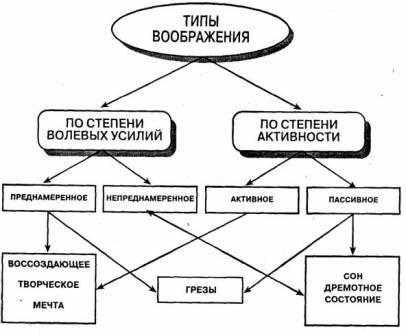 Можно было бы говорить сразу о двух смешанных видах воображения: 1) активное, произвольное и 2) пассивное, непроизвольное, если бы не грёзы. Грёзы – это произвольное (преднамеренное) пассивное воображение, которое создает образы, не связанные с волей. В грезах наиболее ярко обнаруживается связь воображения с потребностями личности. Легко предугадать, о чем будет грезить человек, с волнением ожидающий значимого для него события. Людям свойственно грезить о приятном, заманчивом. Но если грезы начинают подменять деятельность и преобладать в психической жизни личности, то это уже свидетельствует об определенных нарушениях психического развития. Преобладание грез в психической жизни человека может привести его к отрыву от реальной действительности, уходу в выдуманный мир, что, в свою очередь, начинает тормозить психическое и социальное развитие этого человека. Так, школьник, не готовясь к занятиям и получая неудовлетворительные отметки, может создать себе иллюзорную, выдуманную жизнь, где ему все удается, где ему все завидуют, где он занимает положение, на которое не может надеяться в настоящее время и в реальной жизни.Индивидуальные особенности воображения. Воображение у людей развито по-разному, и оно по-разному проявляется в их деятельности и общественной жизни. Индивидуальные особенности воображения выражаются в том, что люди различаются по степени развития воображения и по типу образов, которыми они оперируют чаще всего. Степень развития воображения характеризуется яркостью образов и глубиной, с какой перерабатываются данные прошлого опыта, а также новизной и осмысленностью результатов этой переработки. Сила и живость воображения легко оценивается, когда продуктом воображения являются неправдоподобные и причудливые образы, например, у авторов волшебных сказок. Слабое развитие воображения выражается в низком уровне переработки представлений. Слабое воображение влечет за собой затруднения в решении мыслительных задач, которые требуют умения наглядно представить себе конкретную ситуацию. При недостаточном уровне развития воображения невозможна богатая и разносторонняя в эмоциональном плане жизнь. Наиболее отчетливо люди различаются по степени яркости образов воображения. Если предположить, что существует соответствующая шкала, то на одном полюсе окажутся люди с чрезвычайно высокими показателями яркости образов воображения, которые переживаются ими как видение, а на другом полюсе будут люди с крайне бледными представлениями. Как правило, высокий уровень развития воображения мы встречаем у людей, занимающихся творческим трудом, — писателей, художников, музыкантов, ученых.Существенные различия между людьми выявляются в отношении характера доминирующего типа воображения. Чаще всего встречаются люди с преобладанием зрительных, слуховых или двигательных образов воображения. Но есть люди, у которых отмечается высокое развитие всех или большинства типов воображения. Эти люди могут быть отнесены к так называемому смешанному типу. Принадлежность к тому или иному типу воображения очень существенно отражается на индивидуально-психологических особенностях человека. Например, люди слухового или двигательного типа очень часто драматизируют ситуацию в своих размышлениях, представляя себе несуществующего оппонента.Особенности развития воображения.Человек не рождается с развитым воображением. Развитие воображения осуществляется в ходе онтогенеза человека и требует накопления известного запаса представлений, которые в дальнейшем могут служить материалом для создания образов воображения. Воображение развивается в тесной связи с развитием всей личности, в процессе обучения и воспитания, а также в единстве с мышлением, памятью, волей и чувствами. Определить какие-либо конкретные возрастные границы, характеризующие динамику развития воображения, очень трудно. Существуют примеры чрезвычайно раннего развития воображения. Например, Моцарт начал сочинять музыку в четыре года, Репин и Серов уже в шесть лет хорошо рисовали. С другой стороны, позднее развитие воображения не означает, что этот процесс в более зрелые годы будет стоять на низком уровне. Истории известны случаи, когда великие люди, например, Эйнштейн, в детстве не отличались развитым воображением, однако со временем о них стали говорить, как о гениях.Несмотря на сложность определения этапов развития воображения у человека, можно выделить определенные закономерности в его формировании. Так, первые проявления воображения тесно связаны с процессом восприятия. Например, дети в возрасте полутора лет не способны еще слушать даже самые простые рассказы или сказки, они постоянно отвлекаются или засыпают, но с удовольствием слушают рассказы о том, что они сами пережили. Первые же проявления воображения наблюдаются у детей трёх лет. К этому времени у ребёнка накапливается некоторый жизненный опыт, который даёт материал для работы воображения. Ребенок в своих играх начинает перерабатывать полученные впечатления, видоизменяя в воображении воспринимаемые ранее предметы. Стул превращается в пещеру или самолет, коробочка — в автомашину. Однако следует отметить, что первые образы воображения ребенка всегда связаны с деятельностью. Ребенок не мечтает, а воплощает переработанный образ в свою деятельность, даже несмотря на то, что эта деятельность — игра.Важный этап в развитии воображения связан с тем возрастом, когда ребенок овладевает речью. Речь позволяет ребенку включить в воображение не только конкретные образы, но и более отвлеченные представления и понятия. Более того, речь позволяет ребенку перейти от выражения образов воображения в деятельности к непосредственному их выражению в речи. Этап овладения речью сопровождается увеличением практического опыта и развитием внимания, что позволяет ребенку легче выделять отдельные части предмета, которые он воспринимает уже как самостоятельные и которыми все чаще оперирует в своем воображении. Однако синтез происходит со значительными искажениями действительности. Из-за отсутствия достаточного опыта и недостаточной критичности мышления ребенок не может создать образ, близкий к реальной действительности. Главной особенностью данного этапа является непроизвольный характер возникновения образов воображения. Чаще всего образы воображения формируются у ребенка данного возраста непроизвольно, в соответствии с ситуацией, в которой он находится.Следующий этап развития воображения связан с появлением его активных форм. Ребенок в четырех-пятилетнем возрасте начинает рисовать, строить, лепить, переставлять вещи и комбинировать их в соответствии со своим замыслом. На этом этапе процесс воображения становится произвольным. Возникновение активных форм воображения вначале связано с побуждающей инициативой со стороны взрослого. Например, когда взрослый человек просит ребенка что-либо сделать (нарисовать дерево, сложить из кубиков дом и т. д.), он активизирует процесс воображения. Для того чтобы выполнить просьбу взрослого человека, ребенок вначале должен создать, или воссоздать, в своем воображении определенный образ. Причем этот процесс воображения по своей природе уже является произвольным, поскольку ребенок пытается его контролировать. Позднее ребенок начинает использовать произвольное воображение без всякого участия взрослого. Этот скачок в развитии воображения находит свое отображение прежде всего в характере игр ребенка. Они становятся целенаправленными и сюжетными. Окружающие ребенка вещи становятся не просто стимулами к развертыванию предметной деятельности, а выступают в виде материала для воплощения образов его воображения. Другой важнейший сдвиг в воображении происходит в школьном возрасте. Необходимость понимания учебного материала обусловливает активизацию процесса воссоздающего воображения. Для того чтобы усвоить знания, которые даются в школе, ребенок активно использует свое воображение, что вызывает прогрессирующее развитие способностей переработки образов восприятия в образы воображения. Другой причиной бурного развития воображения в школьные годы является то, что в процессе обучения ребенок активно получает новые и разносторонние представления об объектах и явлениях реального мира. Эти представления служат необходимой основой для воображения и стимулируют творческую деятельность школьника.Это интересно Что такое творческая личность? Не задумывались ли вы о том, почему одни люди способны к творчеству (обычно их называют творческими личностями — ТЛ), а другие нет? Чаще всего это явление стараются объяснить различным уровнем развития воображения. Воображение всегда присутствует в творчестве. Без развитого воображения не может быть продуктивной творческой деятельности. Можно ли управлять развитием воображения и сформировать в человеке способности к творчеству? Авторы книги «Как стать гением» Г. Альтшуллер и И. Вертким на этот вопрос отвечают положительно. «Исследовано около 1000 биографий, выделены общие моменты, и получилась такая картина: всю жизнь ТЛ можно представить цепочкой ходов, шагов. Воспользуемся аналогией с шахматной партией и разыграем условную интегральную шахматную партию Творческая личность — Внешние обстоятельства. Творческая личность стремится к творческой цели, а внешние обстоятельства однозначно мешают ей. То есть, конечно, бывает, что в какой-то момент времени ТЛ получает помощь, поддержку от внешней среды, но это благополучный случай, здесь нет проблем. А проблемы вот: ТЛ сделала один ход — в ответ получила мат, три хода, четыре хода — вот такая игра... Так вот один из первых ходов называется "встреча с чудом".  	ТЛ очень важно выйти на свою дорогу как можно раньше, сделать это легче в 5-7—10-12 лет, чем в 55 и старше. Хотя шансы остаются, пока человек жив. Встреча с чудом — что это такое? Иногда человек наталкивается на какую-то вещь, самую разнообразную вещь, которая запечатлевается у него в сердце и накладывает отпечаток на всю последующую деятельность. На становление человека, на превращение простого человека в личность с большой буквы. Вот простой пример. Шлиман увидел книгу "Падение Трои". На обложке был рисунок — крепость, огонь, воин с мечами... Все это было настолько здорово нарисовано, что ребенок пошел к отцу и стал ему объяснять, какие он прочитал интересные вещи. Ему было 5-7 лет. Отец сказал, что это сказка, легенда, выдумка художника. Шлиман-младший не спорил с папой, но в душе затаил уверенность в том, что этого не может быть — откуда же художник знал? Короче говоря, к вечеру этого дня Шлиман принял решение посвятить свою жизнь раскопкам Трои, открыть для человечества пласт новой культуры. И он осуществил это, он шел длинным путем, но Шлиман стал Шлиманом, стал Личностью, когда ему было 5-7 лет. Возникает проблема: нельзя ли поставить искусственный эксперимент? Нельзя ждать и рассчитывать на то, что ребенок встретится с чудом сам по себе, что ему повезет. Надо организовать такую встречу в процессе его воспитания. Разумеется, не обязательно, чтобы он представлял это экспериментом, для него все должно быть естественно. Чудом может быть все, что угодно: картина, книга, музыка...» Таким образом, напрашивается ответ: практический опыт является основанием для работы воображения, но этот опыт должен быть особым. Он должен заинтересовать своей необычностью. Но для ребенка все необычно. Следовательно, он должен понять, что то, с чем он встретился, действительно является необычным. В этом ему должны помочь взрослые, и в первую очередь родители. Внимание родителей и их забота о развитии ребенка предопределяют то чудо, о котором пишут авторы книги. Однако только ли «чудо» необходимо для запуска воображения и особенно творчества? Много людей встречаются с фактами, которые им чрезвычайно интересны, но не становятся в результате этой встречи творческой личностью. Видимо, необходимо что-то еще, но что? На самом деле факторов, обусловливающих успех творчества, много. Важнейшими из них являются трудолюбие и организованность. Академик Обручев, известный своей большой творческой продуктивностью по специальным вопросам, увлекался также литературной деятельностью. Поражают в этом побочном для него занятии огромные масштабы: 100 печатных листов художественных произведений — пять романов, статьи, рассказы, десятки фельетонов, книги воспоминаний. И это при том, что Обручев многие годы провел в путешествиях, занимал административные посты, жил интенсивной общественной жизнью, имел семью, не раз менял место жительства. Секрет Обручева прост — ежедневный многочасовой труд. Но труд этот без строгого распорядка дня был бы невозможен. В книге В. А. Друянова, посвященной жизни академика Обручева, есть такие строки: «В Иркутске, Москве, Ленинграде, на даче в Гатчине под Ленинградом — где бы ни жили Обручевы, у них в доме устанавливался заведенный как часы четкий распорядок дня. И ничто не могло нарушить этот жесткий, даже деспотический режим, по которому глава семьи в одно и то же время завтракал и обедал, говорил с сыновьями, главное, в одно и то же время уходил к себе в кабинет». В итоге жизни, прожитой в таком ритме: более 600 научных трудов, около 2500 рецензий и рефератов, 323 научно-популярные работы, 17 художественных произведений, более 160 геологических карт и схем. Многим геологам и географам показалось бы невероятным прочитать все это». (Из: Альтшуллер Г. С., Вертким И. М. Как стать гением: Жизненная стратегия творческой личности. — Минск, 1994)Нарушения воображенияВ клинической практике врачам нередко приходится встречаться с больными, у которых психопатологическая симптоматика может относиться как к нарушениям пассивного, так и активного воображения. Однако замечено, что все эти нарушения чаще встречаются у лиц с особым психическим складом, отличающихся чертами инфантилизма и признаками чрезмерной возбудимости воображения с наклонностью к выдумкам и фантазированию.Патологические формы пассивного воображения. В психиатрической и общесоматической клинике оценка особенностей пассивного воображения чаще всего требуется у больных при различных видах снижения уровня бодрствования и состояний помрачения сознания, а также при нарушениях сна в связи со сновидениями.Онейроид — сновидное, грезоподобное помрачение сознания, наблюдающееся в результате травм черепа, острых инфекционных заболеваний с лихорадкой, интоксикацией или при некоторых разновидностях острой шизофрении. При этом у больного резко активизируются процессы воображения, причем создаваемые им образы "визуализируются" в виде калейдоскопических фантастических видений, напоминающих псевдогаллюцинации.Ониризм — больной перестает ощущать различия образов воображения в сновидениях с реальностью. При этом увиденное во сне может не восприниматься с должной критической оценкой утром. Иногда при этом и днем у больного возникают яркие сновидные образы, стоит только ему закрыть глаза. Иногда такие видения бывают и при открытых глазах — грезы по типу сна наяву или сна с открытыми глазами. У психически здоровых лиц последнее может отмечаться при ослаблении деятельности сознания — в полудремотном состоянии или в состоянии аффекта.Галлюцинации воображения (Dupre E.) — разновидность психогенных галлюцинаций, фабула которых вытекает из аффективно значимых и длительно вынашиваемых в воображении идей. Особенно легко возникает у детей с болезненно обостренным воображением.Бред воображения (Dupre E., Logre J.B., 1914) — является вариантом бредообразования, который вытекает из склонности к фантазированию у лиц с мифоманической конституцией. Возникает остро — как бы по "интуиции, вдохновению и озарению". Восприятие не нарушено, больной полностью ориентирован относительно места и собственной личности.Сновидные эпилептические приступы (Ducoste, 1889) — сновидения с преобладанием красного цвета, сопровождающие или заменяющие (эквиваленты) ночной эпилептический припадок. Они всегда стереотипны — с видением угрожающих образов в виде чудовищ, химер и частей собственного тела. В дневное время такие сноподобные состояния (Jackson J.H., 1870) могут быть предвестниками (аурой) припадка при височной эпилепсии, однако при этом все же преобладают явления дереализации, феномены "уже виденного" и "никогда не виденного", "насильственные" (не подавляемые усилием воли) фантастические представления.Патологические формы активного воображения. Главным признаком расстройств активного воображения является нарушение критичности к его продуктам и (или) их применению. Чаще всего в клинической практике врачу приходится сталкиваться с феноменом патологической лживости у ряда больных — фантастической псевдологии (pseudologia phantastica). Она выражается в том, что человек начинает искренне верить в созданные им самим фантазмы (фантастические идеи и образы). Этот феномен описан еще в 1891 году А. Дельбрюком как "ложь без нужды с убежденностью в правдивости высказываемой лжи". В современном понимании псевдология рассматривается в двух основных вариантах.1. Фантазмы психотические, где воображаемое субъективно более устойчиво принимается за истину, и оно может переходить в целые сюжетные псевдологии и даже бредоподобные фантазии. Такие расстройства более характерны для различных органических заболеваний мозга с грубыми нарушениями памяти (прогрессивного паралича, сифилиса мозга, травм), а также эпилепсии и шизофрении.2. Фантазмы непсихотические, где псевдология является сочетанием двух видов фантазирования: "для себя" ("бегство" в мир мечты от действительности) и "для других" (повышение собственной привлекательности), т.е. обладает как свойствами механизмов психологической защиты, так и свойствами "манипуляционных механизмов" другими людьми (Якубик А., 1982).При оценке "патологичности" псевдологии у детей и подростков (детская лживость) следует учитывать возрастные особенности становления воображения. Ребенок получает возможность полностью отделить свои мечты, детские фантазии от реальности только к подростковому возрасту. Если период активного детского воображения (4-7 лет) по каким-либо причинам затягивается, то детская лживость постепенно может приобрести социально значимый и даже патологический характер, особенно в тех случаях, когда она становится постоянным орудием жизненной удачи. Это постепенно становится фактором деформации личности, патологического личностного развития.У здоровых детей фантазии отличаются подвижностью и связаны так или иначе с реальностью. Патологические фантазии чаще всего достаточно стойкие, оторванные от реальности, причудливые по содержанию и сопровождаются поведенческими нарушениями.В дошкольном возрасте (чаще в возрасте 3-5 лет) у родителей детей иногда возникают тревоги по поводу затянувшегося игрового перевоплощения ребенка в образ какого-либо персонажа сказки или даже в неодушевленный предмет. Такие случаи требуют консультации специалиста, так как они могут быть проявлением элементарных форм деперсонализации и нередко на смену им приходят иные психические нарушения (типа симптома психического автоматизма при шизофрении).В других случаях в играх ребенка начинают доминировать манипуляции с предметами неигрового назначения — чашки, веревочки, бутылочки. Попытки родителей отвлечь ребенка от игр с таким "любимым" предметом безуспешны, здесь уже в фантазировании ребенка усматриваются или элементы сверхценности и (или) измененности сферы влечений.Настораживающими в плане возможности психического расстройства у ребенка являются случаи стойкого фантазирования садистического содержания и патологические фантазии типа самооговоров. Последний тип фантазирования чаще встречается в подростковом возрасте — у мальчиков это обычно "признания" в каких-либо ограблениях или участии в шпионской деятельности, а для девочек типичны самооговоры сексуального содержания.Использованная литература:- лекции Т.В.Башаевой (ЯГПУ им. К.Д.Ушинского, 2000);- «Общая психология» (учебник для вузов)/ А.Г.Маклаков, 2008;- Учебник «Общая психология», издательство Москва, 1995;- Основы психологии/ Столяренко Л. Д. – Ростов Н/Д: Феникс, 1999 год;- Психология/ Немов Р. С., 1995 год;- Сидоров П. И., Парняков А. В. - Введение в клиническую психологию: Т. I. (http://medbookaide.ru/books/fold1002/book2105/content.php)Словарь терминов.Визуализация — создание в воображении образов желаемой действительности.Психогенные галлюцинации - зрительные или слуховые галлюцинации, которые возникают в связи с психическими травмами, гипнотическим внушением и другими психогенными воздействиями. Содержание галлюцинаторных образов отражает психогению. Главной причиной психогенных галлюцинаций является внезапно возникающий особенно интенсивный или длительно не разрешающийся аффект.Псевдогаллюцина́ция (син.: ложные галлюцинации; др.-греч. ψεῦδος — ложь, лат. hallutinatio — видение) — восприятие не существующих реально предметов и явлений, причём в отличие от истинных галлюцинаций объект восприятия находится в субъективном психическом пространстве, то есть воспринимаемые при псевдогаллюцинациях объекты не проецируются вовне, не отождествляются с реальными объектами, т. е. не имеет характера объективной реальности. Несмотря на это, критика больного к псевдогаллюцинациям отсутствует, они не воспринимаются им как нечто болезненное, сомнение в их действительном существовании отсутствует.Аффе́кт (лат. affectus — страсть, душевное волнение) — эмоциональный процесс взрывного характера, характеризующийся кратковременностью и высокой интенсивностью, сопровождающийся резко выраженными двигательными проявлениями и изменениями в работе внутренних органов.Мифомания - неспособность точно воспринимать, удерживать и правильно относиться к объективным фактам. «Мифоман — по Дюпре — обычно весь изменяется сообразно своим инспирациям, он находится во власти своих фантазий и свои действия сообразует со своим вымыслами. Он раскрашивает ими жизнь. Двигателями его поступков являются: хвастовство, тщеславие, разврат, корыстолюбие». Т.е., не суждение руководит мифоманами, а низшие инстинктивные побуждения.Деперсонализ́ация — расстройство самовосприятия. При деперсонализации собственные действия воспринимаются как бы со стороны и сопровождаются ощущением невозможности управлять ими, это часто сопровождается явлениями дереализации. Деперсонализация является симптомом многих психических расстройств — шизофрении, шизотипического расстройства, биполярного и панического расстройства, депрессии и других.Патологи́ческая ло́жь или псевдоло́гия (от греч. pseudos - ложь + logos - слово, речь) — патологическая склонность к сообщению ложной информации, к сочинению фантастических историй. Обычно обусловлена желанием индивида обратить на себя внимание других путем доказательства собственной значимости. Патологические лжецы могут осознавать, что врут, а могут и верить в то, что говорят правду. Патологическими лжецами могут быть как мужчины, так и женщины, любой возрастной группы.